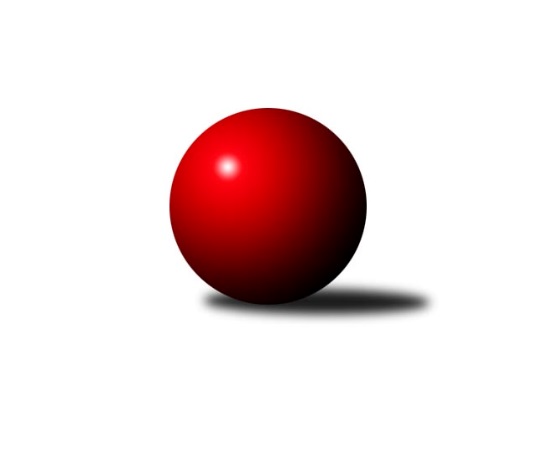 Č.9Ročník 2023/2024	1.12.2023Nejlepšího výkonu v tomto kole: 2531 dosáhlo družstvo: TJ Sokol Soběnov CMeziokresní přebor ČB-ČK A 6-ti členné 2023/2024Výsledky 9. kolaSouhrnný přehled výsledků:TJ Sokol Soběnov B	- KK Český Krumlov A	3:5	2440:2486	5.0:7.0	29.11.TJ Lokomotiva České Budějovice D	- TJ Nová Ves C	6:2	2414:2361	7.5:4.5	30.11.TJ Sokol Nové Hrady C	- TJ Dynamo České Budějovice B	8:0	2520:2318	10.0:2.0	30.11.TJ Sokol Soběnov C	- TJ Sokol Nové Hrady B	6:2	2531:2424	8.0:4.0	1.12.Vltavan Loučovice B	- TJ Spartak Trhové Sviny B	6:2	2419:2372	7.0:5.0	1.12.Tabulka družstev:	1.	TJ Sokol Soběnov C	9	8	1	0	50.0 : 22.0 	66.0 : 42.0 	 2440	17	2.	KK Český Krumlov A	8	6	1	1	44.0 : 20.0 	55.0 : 41.0 	 2413	13	3.	TJ Sokol Soběnov B	8	5	0	3	36.0 : 28.0 	49.0 : 47.0 	 2421	10	4.	Vltavan Loučovice B	8	5	0	3	31.0 : 33.0 	49.0 : 47.0 	 2347	10	5.	TJ Sokol Nové Hrady C	9	5	0	4	38.0 : 34.0 	54.5 : 53.5 	 2334	10	6.	TJ Lokomotiva České Budějovice D	8	4	0	4	35.5 : 28.5 	49.0 : 47.0 	 2352	8	7.	TJ Sokol Nové Hrady B	8	4	0	4	34.0 : 30.0 	50.5 : 45.5 	 2366	8	8.	TJ Nová Ves C	8	3	0	5	28.0 : 36.0 	43.5 : 52.5 	 2330	6	9.	TJ Dynamo České Budějovice B	8	2	0	6	25.0 : 39.0 	41.5 : 54.5 	 2252	4	10.	Kuželky Borovany C	8	2	0	6	24.5 : 39.5 	46.0 : 50.0 	 2273	4	11.	TJ Spartak Trhové Sviny B	8	0	0	8	14.0 : 50.0 	36.0 : 60.0 	 2278	0Podrobné výsledky kola:	 TJ Sokol Soběnov B	2440	3:5	2486	KK Český Krumlov A	Milan Šedivý	 	 200 	 190 		390 	 0:2 	 428 	 	232 	 196		Jakub Zadák	Josef Ferenčík	 	 198 	 206 		404 	 2:0 	 382 	 	187 	 195		Tomáš Tichý	Michal Fink	 	 216 	 182 		398 	 0:2 	 418 	 	221 	 197		Martin Kouba	Josef Šedivý	 	 213 	 220 		433 	 2:0 	 403 	 	202 	 201		Miloš Moravec	Pavel Čurda	 	 203 	 204 		407 	 1:1 	 399 	 	184 	 215		Tomáš Tichý ml.	Patrik Fink	 	 203 	 205 		408 	 0:2 	 456 	 	207 	 249		František Ferenčíkrozhodčí: Josef SyselNejlepší výkon utkání: 456 - František Ferenčík	 TJ Lokomotiva České Budějovice D	2414	6:2	2361	TJ Nová Ves C	Václav Klojda ml.	 	 218 	 234 		452 	 2:0 	 424 	 	214 	 210		Jan Jackov	Radim Růžička	 	 184 	 196 		380 	 1:1 	 374 	 	174 	 200		Věra Jeseničová	Alena Čampulová	 	 194 	 209 		403 	 1:1 	 404 	 	219 	 185		Vladimír Vlček	Jaromír Svoboda	 	 177 	 173 		350 	 0:2 	 420 	 	210 	 210		Miloš Draxler	František Bláha	 	 219 	 202 		421 	 1.5:0.5 	 387 	 	185 	 202		Václava Tesařová	Pavel Černý	 	 208 	 200 		408 	 2:0 	 352 	 	184 	 168		Josef Fojtarozhodčí: Tomáš PolánskýNejlepší výkon utkání: 452 - Václav Klojda ml.	 TJ Sokol Nové Hrady C	2520	8:0	2318	TJ Dynamo České Budějovice B	Antonín Gažák	 	 174 	 202 		376 	 2:0 	 360 	 	165 	 195		Rostislav Solkan	Tereza Kříhová	 	 211 	 217 		428 	 2:0 	 375 	 	184 	 191		Radim Vašek	Tomáš Kříha	 	 196 	 254 		450 	 2:0 	 399 	 	191 	 208		Milena Kümmelová	Petr Hamerník	 	 232 	 187 		419 	 1:1 	 394 	 	198 	 196		Tomáš Vašek	Romana Kříhová	 	 186 	 242 		428 	 2:0 	 382 	 	185 	 197		Petra Šebestíková	Vojtěch Kříha	 	 219 	 200 		419 	 1:1 	 408 	 	200 	 208		David Šebestíkrozhodčí: Stanislav SladkýNejlepší výkon utkání: 450 - Tomáš Kříha	 TJ Sokol Soběnov C	2531	6:2	2424	TJ Sokol Nové Hrady B	Lucie Mušková	 	 209 	 226 		435 	 1:1 	 439 	 	214 	 225		Libor Tomášek	Olga Čutková	 	 209 	 214 		423 	 2:0 	 381 	 	192 	 189		Blanka Růžičková	Jiřina Krtková	 	 205 	 201 		406 	 1:1 	 404 	 	223 	 181		Lenka Vajdová	Ludmila Čurdová	 	 210 	 240 		450 	 2:0 	 376 	 	190 	 186		Karel Kříha	Jaroslava Kulhanová	 	 228 	 219 		447 	 2:0 	 406 	 	209 	 197		Milena Šebestová	Dominik Smoleň	 	 180 	 190 		370 	 0:2 	 418 	 	219 	 199		Michal Silmbrodrozhodčí: Jaroslava KulhanováNejlepší výkon utkání: 450 - Ludmila Čurdová	 Vltavan Loučovice B	2419	6:2	2372	TJ Spartak Trhové Sviny B	František Anderle *1	 	 187 	 158 		345 	 0:2 	 391 	 	204 	 187		Vlastimil Kříha	Jaroslav Štich *2	 	 197 	 194 		391 	 1:1 	 417 	 	194 	 223		Jiří Švepeš	Ludvík Sojka	 	 223 	 208 		431 	 2:0 	 354 	 	181 	 173		Marek Rojdl	Libor Dušek	 	 203 	 202 		405 	 2:0 	 379 	 	202 	 177		Filip Rojdl	Jakub Matulík	 	 231 	 197 		428 	 1:1 	 413 	 	197 	 216		Bohuslav Švepeš	Jan Sztrapek	 	 221 	 198 		419 	 1:1 	 418 	 	190 	 228		Josef Svobodarozhodčí:  Vedoucí družstevstřídání: *1 od 51. hodu Jakub Musil, *2 po 49. hodu nikdo nevystřídalNejlepší výkon utkání: 431 - Ludvík SojkaPořadí jednotlivců:	jméno hráče	družstvo	celkem	plné	dorážka	chyby	poměr kuž.	Maximum	1.	Václav Klojda  ml.	TJ Lokomotiva České Budějovice D	436.10	292.3	143.9	3.8	5/5	(454)	2.	Pavel Černý 	TJ Lokomotiva České Budějovice D	434.60	293.5	141.1	4.3	5/5	(463)	3.	Josef Šedivý 	TJ Sokol Soběnov B	432.13	297.9	134.2	6.7	5/5	(455)	4.	Jakub Matulík 	Vltavan Loučovice B	429.94	297.6	132.4	7.5	3/3	(478)	5.	Jaroslava Kulhanová 	TJ Sokol Soběnov C	428.38	289.4	139.0	5.7	6/6	(467)	6.	František Ferenčík 	KK Český Krumlov A	427.10	299.3	127.8	6.4	5/5	(467)	7.	Vladimír Vlček 	TJ Nová Ves C	425.00	298.1	126.9	6.0	5/5	(452)	8.	Libor Tomášek 	TJ Sokol Nové Hrady B	423.11	299.1	124.1	8.7	3/4	(439)	9.	Josef Ferenčík 	TJ Sokol Soběnov B	421.60	292.9	128.7	7.5	5/5	(442)	10.	Petr Hamerník 	TJ Sokol Nové Hrady C	418.10	290.9	127.2	8.6	5/5	(429)	11.	Martin Kouba 	KK Český Krumlov A	416.30	284.6	131.7	6.2	5/5	(464)	12.	Milena Šebestová 	TJ Sokol Nové Hrady B	413.06	288.2	124.9	7.5	4/4	(461)	13.	Jan Jackov 	TJ Nová Ves C	412.87	286.3	126.6	8.4	5/5	(435)	14.	Ludmila Čurdová 	TJ Sokol Soběnov C	412.75	288.1	124.7	7.3	6/6	(450)	15.	Olga Čutková 	TJ Sokol Soběnov C	412.71	281.0	131.7	6.6	6/6	(455)	16.	Jaroslav Štich 	Vltavan Loučovice B	410.22	283.6	126.7	9.0	3/3	(462)	17.	Alena Čampulová 	TJ Lokomotiva České Budějovice D	406.73	286.1	120.6	7.9	5/5	(416)	18.	Vojtěch Kříha 	TJ Sokol Nové Hrady C	406.70	286.8	119.9	6.7	5/5	(454)	19.	Jitka Grznáriková 	TJ Sokol Soběnov C	404.88	283.1	121.8	8.8	4/6	(446)	20.	Ludvík Sojka 	Vltavan Loučovice B	404.17	292.7	111.5	9.8	2/3	(431)	21.	Bohuslav Švepeš 	TJ Spartak Trhové Sviny B	403.75	289.3	114.5	9.0	4/5	(413)	22.	Milan Šedivý 	TJ Sokol Soběnov B	403.07	297.9	105.2	13.2	5/5	(461)	23.	Jan Kouba 	Kuželky Borovany C	403.00	281.4	121.6	8.5	4/4	(433)	24.	Romana Kříhová 	TJ Sokol Nové Hrady C	402.65	290.0	112.7	10.7	5/5	(428)	25.	Lenka Vajdová 	TJ Sokol Nové Hrady B	402.00	293.3	108.7	10.9	3/4	(442)	26.	Vladimír Šereš 	Vltavan Loučovice B	400.75	277.3	123.5	11.3	2/3	(421)	27.	Milena Kümmelová 	TJ Dynamo České Budějovice B	400.67	290.3	110.4	10.9	3/4	(419)	28.	Jan Kobliha 	Kuželky Borovany C	399.75	288.0	111.8	7.5	4/4	(422)	29.	Jakub Zadák 	KK Český Krumlov A	399.65	279.1	120.6	8.6	5/5	(438)	30.	Libor Dušek 	Vltavan Loučovice B	398.90	283.1	115.8	8.6	2/3	(445)	31.	Tomáš Tichý  ml.	KK Český Krumlov A	397.40	278.7	118.7	8.3	5/5	(419)	32.	Miloš Draxler 	TJ Nová Ves C	393.15	271.6	121.6	8.4	5/5	(420)	33.	Jiří Tröstl 	Kuželky Borovany C	389.42	274.5	114.9	8.5	3/4	(428)	34.	Jiřina Albrechtová 	TJ Sokol Nové Hrady B	389.33	271.5	117.8	11.5	3/4	(411)	35.	Jiřina Krtková 	TJ Sokol Soběnov C	388.94	270.7	118.2	10.7	6/6	(422)	36.	Dominik Smoleň 	TJ Sokol Soběnov C	388.56	276.6	111.9	13.0	6/6	(441)	37.	Karel Kříha 	TJ Sokol Nové Hrady B	388.44	271.4	117.0	10.2	4/4	(446)	38.	Jan Sztrapek 	Vltavan Loučovice B	388.33	279.7	108.6	11.9	3/3	(419)	39.	Tomáš Kříha 	TJ Sokol Nové Hrady C	387.75	281.5	106.3	10.3	5/5	(450)	40.	Patrik Fink 	TJ Sokol Soběnov B	387.65	278.3	109.4	10.8	5/5	(444)	41.	Tomáš Vařil 	KK Český Krumlov A	387.00	280.3	106.8	12.8	4/5	(411)	42.	Blanka Růžičková 	TJ Sokol Nové Hrady B	384.88	268.8	116.1	12.0	4/4	(411)	43.	Martina Koubová 	Kuželky Borovany C	384.00	276.8	107.2	10.9	3/4	(430)	44.	Petr Šedivý 	TJ Sokol Soběnov B	382.38	273.4	109.0	12.5	4/5	(410)	45.	Stanislava Mlezivová 	TJ Dynamo České Budějovice B	382.11	269.4	112.7	11.2	3/4	(394)	46.	Milan Míka 	Kuželky Borovany C	379.11	264.4	114.7	8.8	3/4	(423)	47.	Radim Růžička 	TJ Lokomotiva České Budějovice D	376.80	279.7	97.1	13.8	5/5	(398)	48.	Marek Rojdl 	TJ Spartak Trhové Sviny B	376.60	276.3	100.3	15.1	5/5	(426)	49.	Michal Kanděra 	TJ Sokol Nové Hrady C	375.90	269.7	106.2	12.1	5/5	(455)	50.	Michal Fink 	TJ Sokol Soběnov B	374.88	266.2	108.7	12.8	4/5	(430)	51.	Petra Šebestíková 	TJ Dynamo České Budějovice B	374.13	267.3	106.9	11.6	4/4	(390)	52.	Luděk Troup 	TJ Spartak Trhové Sviny B	373.63	277.1	96.6	13.4	4/5	(387)	53.	David Šebestík 	TJ Dynamo České Budějovice B	373.44	264.2	109.3	10.1	4/4	(408)	54.	Josef Fojta 	TJ Nová Ves C	372.13	272.4	99.8	14.0	4/5	(402)	55.	Tomáš Vašek 	TJ Dynamo České Budějovice B	371.45	264.9	106.6	9.8	4/4	(428)	56.	František Anderle 	Vltavan Loučovice B	367.63	256.1	111.5	12.1	2/3	(420)	57.	Věra Jeseničová 	TJ Nová Ves C	367.00	271.5	95.5	16.3	4/5	(415)	58.	Miloš Moravec 	KK Český Krumlov A	361.88	265.3	96.6	12.5	4/5	(403)	59.	Petr Bícha 	Kuželky Borovany C	358.67	252.7	106.0	14.2	3/4	(384)	60.	Rostislav Solkan 	TJ Dynamo České Budějovice B	357.50	255.8	101.7	12.7	4/4	(399)	61.	Vladimíra Bicerová 	Kuželky Borovany C	355.50	261.5	94.0	13.3	3/4	(377)	62.	Jaromír Svoboda 	TJ Lokomotiva České Budějovice D	344.75	247.2	97.6	13.0	4/5	(382)	63.	Miroslav Bicera 	Kuželky Borovany C	341.33	252.8	88.5	17.2	3/4	(360)		Jan Kouba 	KK Český Krumlov A	470.67	312.0	158.7	3.3	1/5	(493)		Bohuslav Švepeš 	TJ Spartak Trhové Sviny B	431.00	317.0	114.0	10.0	1/5	(431)		Tereza Kříhová 	TJ Sokol Nové Hrady C	428.00	305.0	123.0	8.0	1/5	(428)		Pavel Čurda 	TJ Sokol Soběnov B	421.67	294.5	127.2	7.9	3/5	(451)		Václav Klojda  st.	TJ Lokomotiva České Budějovice D	416.00	301.0	115.0	8.0	1/5	(416)		Stanislava Betuštiaková 	TJ Sokol Nové Hrady B	415.00	285.0	130.0	9.0	1/4	(415)		Jiří Švepeš 	TJ Spartak Trhové Sviny B	411.00	283.3	127.7	10.0	3/5	(417)		Lucie Mušková 	TJ Sokol Soběnov C	409.42	289.0	120.4	6.2	3/6	(442)		Jakub Musil 	Vltavan Loučovice B	406.00	284.5	121.5	8.5	1/3	(416)		Josef Svoboda 	TJ Spartak Trhové Sviny B	405.33	284.3	121.0	9.7	3/5	(418)		Vladimír Weiss 	TJ Dynamo České Budějovice B	405.00	279.0	126.0	10.0	1/4	(405)		Vlastimil Kříha 	TJ Spartak Trhové Sviny B	403.67	282.7	121.0	12.0	3/5	(431)		Pavel Fritz 	TJ Sokol Nové Hrady B	401.50	276.5	125.0	14.5	2/4	(415)		Michal Silmbrod 	TJ Sokol Nové Hrady B	399.00	280.0	119.0	8.0	2/4	(418)		Tomáš Tichý 	KK Český Krumlov A	399.00	285.0	114.0	10.6	3/5	(444)		Jaromír Novák 	TJ Sokol Nové Hrady B	396.67	281.0	115.7	10.3	1/4	(413)		Kateřina Dvořáková 	Kuželky Borovany C	395.63	283.5	112.1	10.9	2/4	(417)		František Bláha 	TJ Lokomotiva České Budějovice D	394.33	285.0	109.3	9.3	3/5	(421)		Václav Silmbrod 	TJ Sokol Nové Hrady C	384.00	273.7	110.3	10.3	3/5	(401)		Václava Tesařová 	TJ Nová Ves C	379.63	265.5	114.1	13.3	2/5	(387)		Stanislav Bednařík 	TJ Dynamo České Budějovice B	371.50	263.7	107.8	10.5	2/4	(386)		Pavel Černý 	TJ Lokomotiva České Budějovice D	369.50	256.5	113.0	8.8	3/5	(401)		Radim Vašek 	TJ Dynamo České Budějovice B	366.50	261.0	105.5	14.0	2/4	(375)		Radoslav Hauk 	TJ Lokomotiva České Budějovice D	366.00	266.5	99.5	13.0	1/5	(381)		Antonín Gažák 	TJ Sokol Nové Hrady C	365.25	279.1	86.1	17.0	2/5	(410)		Filip Rojdl 	TJ Spartak Trhové Sviny B	363.11	269.3	93.8	13.9	3/5	(385)		Roman Bartoš 	TJ Nová Ves C	359.00	259.0	100.0	12.0	3/5	(374)		Petr Tišler 	TJ Nová Ves C	357.00	272.6	84.4	16.0	3/5	(364)		Bedřich Kroupa 	TJ Spartak Trhové Sviny B	353.67	248.7	105.0	13.1	3/5	(379)		Lukáš Průka 	TJ Spartak Trhové Sviny B	350.67	257.0	93.7	11.3	1/5	(358)		Jaroslav Štich 	Vltavan Loučovice B	349.00	252.0	97.0	19.0	1/3	(349)		Nela Horňáková 	TJ Spartak Trhové Sviny B	346.38	249.6	96.8	15.9	2/5	(390)		Eliška Brychtová 	TJ Sokol Nové Hrady B	332.50	255.0	77.5	21.0	2/4	(350)		Radek Steinhauser 	TJ Sokol Nové Hrady B	308.00	248.0	60.0	30.0	1/4	(308)		Lucie Kříhová 	TJ Spartak Trhové Sviny B	298.00	216.0	82.0	20.0	1/5	(298)		Pavel Kříha 	TJ Sokol Nové Hrady C	282.50	214.5	68.0	27.0	2/5	(320)		Tomáš Tomi 	TJ Lokomotiva České Budějovice D	249.00	198.0	51.0	31.0	1/5	(249)Sportovně technické informace:Starty náhradníků:registrační číslo	jméno a příjmení 	datum startu 	družstvo	číslo startu12719	Josef Svoboda	01.12.2023	TJ Spartak Trhové Sviny B	6x3226	Bohuslav Švepeš	01.12.2023	TJ Spartak Trhové Sviny B	8x24731	Vlastimil Kříha	01.12.2023	TJ Spartak Trhové Sviny B	6x19915	Jiří Švepeš	01.12.2023	TJ Spartak Trhové Sviny B	3x25831	Filip Rojdl	01.12.2023	TJ Spartak Trhové Sviny B	5x20574	Radim Vašek	30.11.2023	TJ Dynamo České Budějovice B	2x
Hráči dopsaní na soupisku:registrační číslo	jméno a příjmení 	datum startu 	družstvo	Program dalšího kola:10. kolo6.12.2023	st	17:00	TJ Nová Ves C - TJ Sokol Soběnov B	6.12.2023	st	17:00	TJ Spartak Trhové Sviny B - KK Český Krumlov A	7.12.2023	čt	17:00	TJ Dynamo České Budějovice B - TJ Lokomotiva České Budějovice D	8.12.2023	pá	18:00	Vltavan Loučovice B - Kuželky Borovany C				-- volný los -- - TJ Sokol Soběnov C	Nejlepší šestka kola - absolutněNejlepší šestka kola - absolutněNejlepší šestka kola - absolutněNejlepší šestka kola - absolutněNejlepší šestka kola - dle průměru kuželenNejlepší šestka kola - dle průměru kuželenNejlepší šestka kola - dle průměru kuželenNejlepší šestka kola - dle průměru kuželenNejlepší šestka kola - dle průměru kuželenPočetJménoNázev týmuVýkonPočetJménoNázev týmuPrůměr (%)Výkon3xFrantišek FerenčíkČ.Krumlov A4563xFrantišek FerenčíkČ.Krumlov A114.254565xVáclav Klojda ml.Lok. Č.B. D4524xVáclav Klojda ml.Lok. Č.B. D113.954521xTomáš KříhaN.Hrady C4502xLudmila ČurdováSoběnov C112.754502xLudmila ČurdováSoběnov C4501xTomáš KříhaN.Hrady C112.424502xJaroslava KulhanováSoběnov C4472xJaroslava KulhanováSoběnov C111.994472xLibor TomášekN.Hrady B4392xLibor TomášekN.Hrady B109.99439